Народно читалище „Просвета 1927” Варна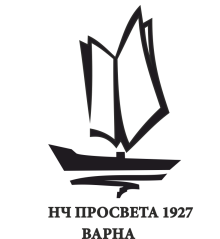 кв. Аспарухово, ул. Народни будители-1, тел: 052/370-934, www.prosveta-varna.eu, e-mail: prochi@abv.bgПРЕДЛОЖЕНИЕ за работа на НЧ “Просвета 1927” през  2021г.Като традиционна обществена и културна организация на територията на кв.Аспарухово и през 2021г. НЧ "Просвета 1927" ще продължи да работи по създаване, опазване и разпространение на духовна и материална култура. За провеждане на националната и регионална културна политика на Република България, Община Варна и Район "Аспарухово". За активизиране на местната общност в процеса на изграждане на гражданското общество. Ще продължи да работи за откриване и насочване на таланта и творчеството в личността и групата. Насърчаване на четенето и отношението към книгата, в създаване на конкурентни условия, и ефективност. Въз основа на проучване на потреблението и търсенето ще разкрива нови дейности и услуги. Ще кандидатства и реализира проекти на регионално, национално и международно ниво, за осъществяване на иновации чрез различни програми. Като носител на престижни награди през годините НЧ „Просвета 1927" ще продължава да защитава името и мястото си в културния живот на Варна. През 2021година дейността на читалището ще се извършва в пет основни направленияБИБЛИОТЕЧНА ДЕЙНОСТЧиталищната библиотека ще продължи работата си по обслужване на населението с литература, периодика и електронни услуги, като подобри качеството на предлаганите услуги.Ще продължи с автоматизирането на библиотечните процеси, като се увеличат видовете и броя на модулите на библиотечната програма, подходящи за нуждите на читалището, библиотеката и ползвателите.Ще се търсят допълнителни форми на библиотечно и информационно обслужване в полза на читателите и особено учащите, за поощряване на четенето, ползването на библиотеката и развлекателни прояви, свързани с книгата, четенето и писането на литературни произведения.Ще се предлагат повече специализирана информация и достъп до е-сайтове с цел максимално обслужване на гражданитеЩе се разширят възможностите за обслужване на граждани в неравностойно положение - социално и физическо.И през 2021г. ще се профилира работата на филиала на библиотеката като библиотечно- информационен център и център за услугиII.ХУДОЖЕСТВЕНА САМОДЕЙНОСТ И ШКОЛА ПО ИЗКУСТВАТАПрез 2021г. продължават своята дейност традиционните състави и школи. Приоритетно се работи с детски и младежки формации, съобразени с интересите и търсенето на участниците.Любителски съставиДетски танцов състав „Аспаруховче"Танцов ансамбъл „Фолклорни ритми"Фолклорен клуб „Мегдана"Фолклорна формация „Авлига"Смесен хор „Аспаруховски бриз"Кръжок по национална шевица „Райна Княгиня”Образование в областта па изкуствата/Приложение: График за Учебно-творческа 2020 - 2021г./III.ХУДОЖЕСТВЕНА ГАЛЕРИЯ - Аспарухово АртХудожествената галерия на НЧ „Просвета 1927" „Аспарухово Арт" е вече фактор в галерийния живот на Варна. През изминалата година Галерията разшири и обогати творческия си афиш. създаде възможности за изложби на младите художници и творци от страната и чужбина. Галерията създаде и осъществява с финансовата подкрепа на Фонд Култура международния фестивал на дигитални изкуства"FUTURO". И през 2021г. ще се вписваме в афиша на градската художествена галерия община Варна, за да може тази културна дейност да се пренесе от центъра до периферията на града и обратноIV.КУЛТУРНИ ПРОДУКТИ И КУЛТУРЕН КАЛЕНДАРГалерия Аспарухово Арт – по специален плен – изложби и срещиФолклорно образователни спектакли на ФФ «Авлига и ТА «Фолклорни ритмиОбразователно-развлекателни програми за представяне на празничен обреден календарПленер и литературен конкурс «От другата страна на моста»Традиционен празник «Аспарухово пее и танцува»Международен фестивал на дигиталните изкуства /МФДИ/ FUTUROКонкурс за любителски клубове „На мегдана край морето”Ежегоден културен календар и специални планове за различни чествания, годишншнини ш съвместни творчески дейности с други културни и тверчески организации и институцииV.ДОПЪЛНИТЕЛНИ ДЕЙНОСТИКандидатстване и участие на читалището като координатор или партньор в различни проекти и програми свързани с културни, между културни и образователни идеи и инициативиПредставяне на дебютни състави и продуктиПрограми свързани със занаяти, туризъм и социални дейностиОтдаване под наем за стопанисване и подпомагане, тези помещения и площи на читалището, които са самостоятелни и не затрудняват основните читалищни дейности.Стопанисване по възможно най-добрия начин земята, принадлежаща на читалищетоЛятна работа на съставите и участие в различни програми и фестивалиПрезентиране и осъществяване на съвместни събития за общността (Аспарухово като част от културната и социална карта на Варна).Иновации в работата на читалище «Просвета 1927» и ползване на практически съвременни аидуо-визуални икомпютърни техники и технологии, за постигане на ефективност в работатаVI. НЕОБХОДИМА ФИНАНСОВА ПОДКРЕПА ОТ ОБЩИНА ВАРНА ЗА ИЗПЪЛНЕНИЕ НА ПЛАНИРАНИТЕ ДЕЙНОСТИ	За подмяна осветление  и ОВ на  ХГ -       20 000лв.За „Аспарухово пее и танцува 2021"-          5 000лв.	За Библиотечна дейност           -                  5 000лв.	За културни програми -                               5 000лв.Всичко искана финансова помощ от Община Варна - 35 000лвПредложението за дейността на НЧ „Просвета 1927" е създадено на основа Програма на НЧ„Просвета 1927" 2019-2021г. и одобрено за внасяне в Община Варна с Протокол №5/30.10.2020г.Изготвил: Любка Тодорова чит.секретар